Australian Capital TerritoryPlanning and Development (Technical Amendment—Districts of Tennent and Booth) Plan Variation 2013 (No 1)*Notifiable Instrument NI2013—124Technical Amendment No 2012—40made under thePlanning and Development Act 2007, section 89 (Making technical amendments) (s96A Rezoning – boundary changes)This plan variation commences on the day after it is notified.Variation No 2012—40 to the Territory Plan has been approved by the Planning and Land Authority.Variation to the Territory PlanThe Territory Plan map is varied as indicated in Annexure A.  The zones have been removed to give clarity to the map. Jim CorriganDelegate of ACT Planning and Land Authority18 March 2013THIS IS PAGE ONE OF ANNEXURE A TO NOTIFIABLE INSTRUMENT NI2013 – 124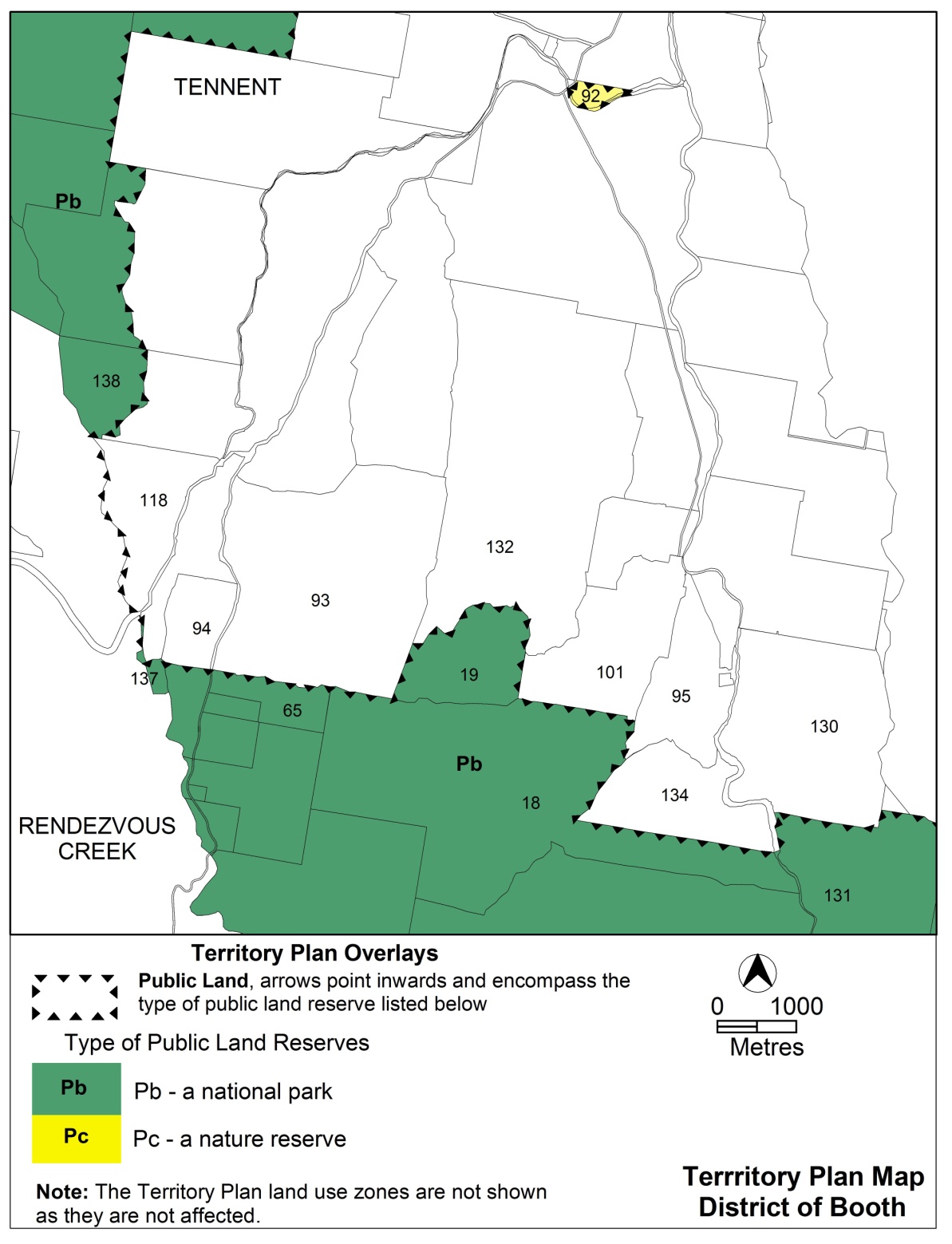 	Jim Corrigan	Delegate of ACT Planning and Land Authority 	18 March 2013THIS IS PAGE TWO OF ANNEXURE A TO NOTIFIABLE INSTRUMENT NI2013 – 124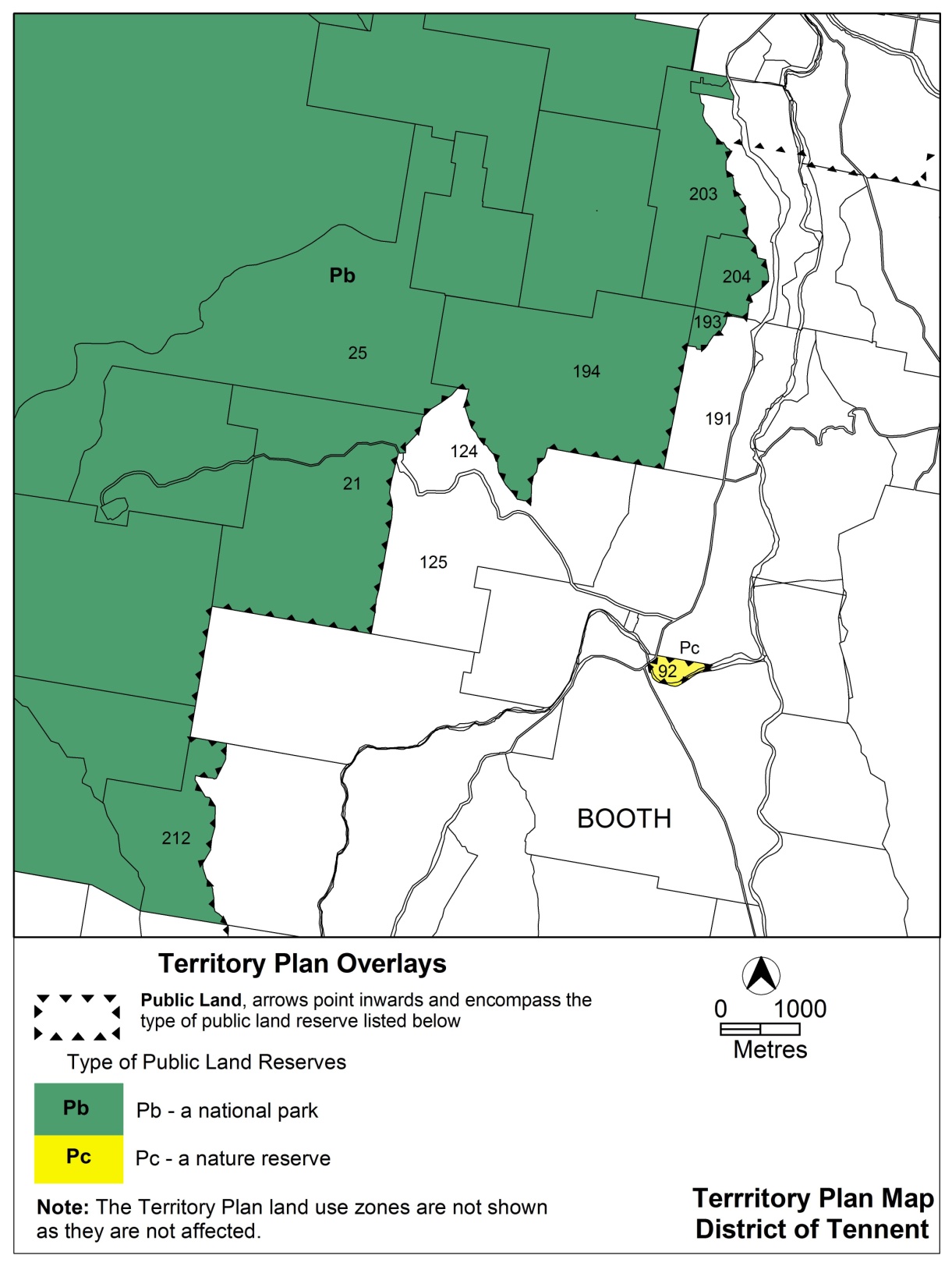 	Jim Corrigan	Delegate of ACT Planning and Land Authority 	18 March 2013